Anexa nr.2 la RegulamentServiciul Fiscal de Stat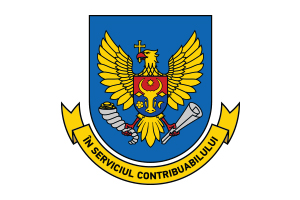 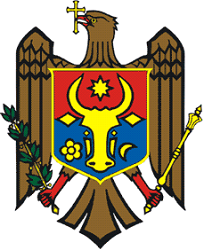 Nr.____________                                  din ________________Pentru aportul în promovarea civismului fiscal și conformare la onorarea obligațiilor fiscale,dorind a-și manifesta aprecierea și a remarca rolul în stabilirea relațiilor de parteneriat cu administrația fiscalăInspectoratul Fiscal Principal de Stat,atribuie titlul de ”Contribuabil cu grad înalt de credibilitate”____________________________________________________________şi se stabilește o perioadă de 2 (doi) ani de absolvire de la controale fiscale prin metoda de verificare totală şi tematică.                                                                                                                                                   ________________________,Șef al Inspectoratului Fiscal Principal de StatAportul dumneavoastră contează !